    桃園市進出口商業同業公會 函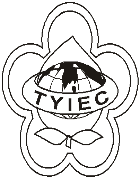          Taoyuan Importers & Exporters Chamber of Commerce桃園市桃園區春日路1235之2號3F           TEL:886-3-316-4346   886-3-325-3781   FAX:886-3-355-9651               ie325@ms19.hinet.net     www.taoyuanproduct.org	受 文 者：各會員發文日期：中華民國108年5月21日發文字號：桃貿豐字第19017號附    件：主    旨：社團法人中華民國管理科學學會辦理「109年度補助業界開發國際市場計畫作業原則」，已公告受理， 敬請查照。說    明：一、依據社團法人中華民國管理科學學會管科              發字第1085020291號函辦理。           二、經濟部國際貿易局推動「補助業界開發國              際市場計畫」，透過專案補助方式，協助廠              商布建海外行銷通路，以推廣臺灣產品及              提升我國企業之出口競爭力。          三、「109年度補助業界開發國際市場計畫作業              原則」已公布於計畫網站，自即日起至108                      年6月1日起至8月15日止受理申請，相關              詳細資訊請至計畫網站查詢：              https://www.imdp.org.tw          四、該計畫將於6月25日、6月28日及7月3              日舉辦臺中場、高雄場及臺北場計畫說明              會，活動資訊公告於計畫網站。      理事長 簡 文 豐